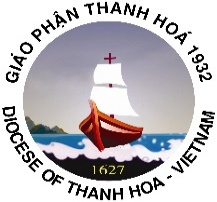 Tôi, Linh mục: 	CHỨNG NHẬNBÊN NAM (Tên thánh, Họ và tên):	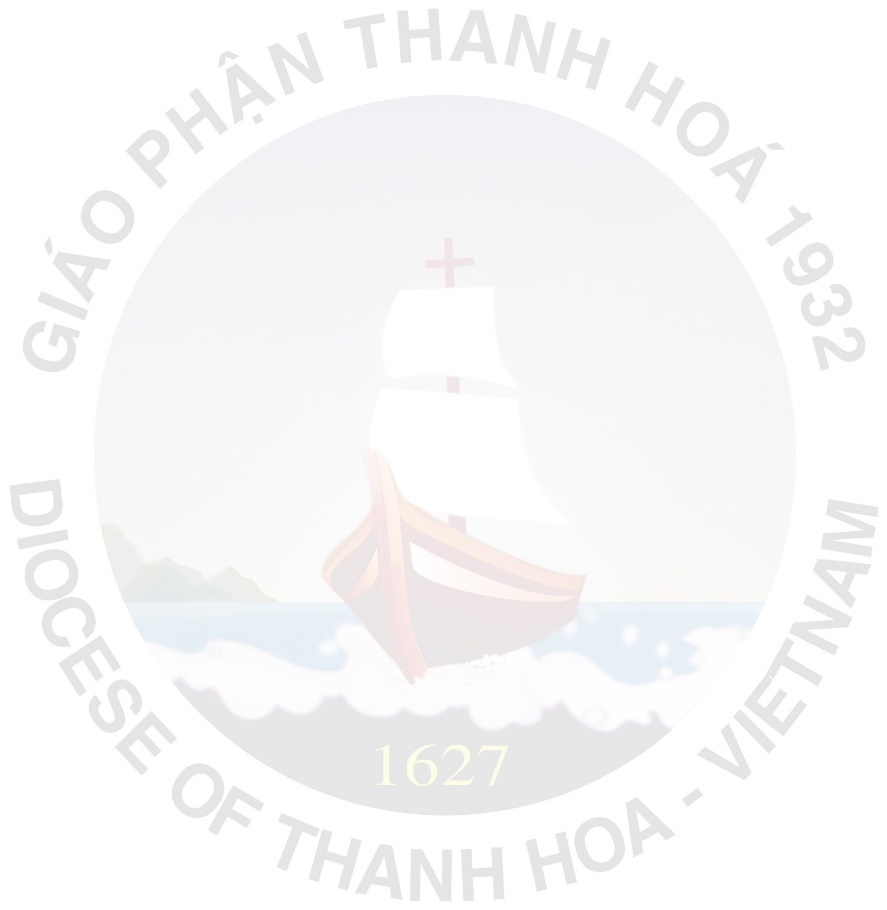 Sinh ngày: …../…../……..     Quê quán: 	Con ông: …………………………..…………………….Và bà: 	Thuộc Giáo xứ: ………..…………..……Giáo hạt:……………….…..……..Giáo phận	Rửa tội ngày: .............................................................Tại:	Người rửa tội: ............................................................Người đỡ đầu:	Rước lễ lần đầu ngày: ...............................................Tại:	Thêm sức ngày: ........................................................Tại:	Đấng Thêm sức: .......................................................Người đỡ đầu:	BÊN NỮ (Tên thánh, Họ và tên):	Sinh ngày: …../…../……..     Quê quán: 	Con ông: ………………………………………………….Và bà: 	Thuộc Giáo xứ: ………..………..………Giáo hạt:…………….……..……..Giáo phận	Rửa tội ngày: .............................................................Tại:	Người rửa tội: ............................................................Người đỡ đầu:	Rước lễ lần đầu ngày: ...............................................Tại:	Thêm sức ngày: ........................................................Tại:	Đấng Thêm sức: .......................................................Người đỡ đầu:	ĐÃ CỬ HÀNH BÍ TÍCH HÔN PHỐINgày: .…../…../……..….. Tại: 	Giáo phận:………………………………Trước mặt người chứng hôn: 	Và hai người chứng 1: 	                                 2: 	Ghi chú: 	